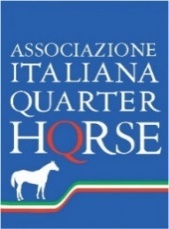 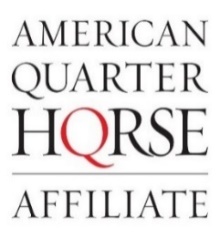 AIQH SPRING WESTERN SHOW 17 Maggio – 19 Maggio 2024Scuderia Guidetti – Spilamberto MO - AQHA Single judge approved show Giudice: Michèle PfenderCODICE STALLA: 045MO178Lo show si svolgerà secondo i regolamenti del Rule Book AQHA.Per poter partecipare agli shows AIQH, è necessario che il cavaliere sia in possesso della quota socio AIQH e AQHA 2024, dell’assicurazione ASI, del certificato medico di sana e robusta costituzione e/o agonistico, dell’iscrizione del cavallo al registro cavalli sportivi e RC cavallo. Si prega di inviare copia della documentazione insieme alle pre-iscrizioni o di presentarlo in segreteria gare prima dell’inizio dello show.L’iscrizione socio può essere effettuata on line sul sito www.aiqh.eu, preferibilmente prima dell’inizio dello show. L’assicurazione ASI deve essere attivata prima dell’inizio dello show e per questo motivo si richiede a coloro che dovessero attivarla per la prima volta, di comunicarlo tempestivamente alla segreteria al momento dell’invio delle iscrizioni, allegando tutti i dati necessari all’attivazione. Quota socio AIQH (scadenza 31/12/2024): adulti: € 80 - youth (minorenni): € 50 ASI: € 15 È altresì obbligatorio che sia il cavaliere che il proprietario del cavallo abbiano la Membership AQHA corrente attivata, corrispondente alla propria categoria (Open, Amateur, Youth ecc) SHW215.2 (AQHA Rule Book). La Membership AQHA può essere rinnovata in sede di gara.Pacchetto: halter + 3 performance (obbligatoria l’entrata in l’halter) €100 e €50 per Walk & TrotNumero di Testiera: il numero sarà lo stesso per l’intero anno agonistico e sarà assegnato un numero per ciascun cavallo. In caso di perdita o dimenticanza, verrà assegnato dalla segreteria gare un altro numero al costo di € 10. Ingresso cavalli: consentito da giovedì 16 maggio 2024. I box sono dotati di beverini e non di mangiatoie. Ogni box sarà fornito di una balletta di truciolo. Orario di arrivo cavalli: dalle ore 7.00 alle ore 21.00. Possibilità di arrivare il mercoledì con un costo aggiuntivo di €20 a box. Chiunque desiderasse arrivare il mercoledì è pregato di segnalarlo nel modulo di iscrizione.Attacco luce camper: € 20 al giorno 	Fieno e truciolo: prenotazione su modulo gareTROFEO BEST RANCH HORSE: aperto a cavalieri Open, Amateur e Youth. Il titolo verrà assegnato con un minimo di quattro partecipanti. I cavalli parteciperanno al Ranch Trail, Ranch Rail, Ranch Conformation e Ranch Riding e titolo verrà assegnato in base alla sommatoria dei piazzamenti di tutte e quattro le discipline.  Coccarda fino al 6° classificato. Fascione e fibbia al primo classificato.BEST RANCH HORSE CHAMPION: verrà assegnato il titolo di Best Ranch Horse Champion al miglior binomio che abbia partecipato ad un minimo di tre tappe (verranno sommate le classifiche dei migliori tre show). Verrà inoltre riconosciuto al Champion un rimborso spese.RANCH RIDING FREESTYLE “LA FEBBRE DEL SABATO SERA”: il sabato pomeriggio al termine del Best Ranch Horse Ranch Rail si svolgerà il Freestyle, con alcune manovre obbligatorie tra le quali svolgere uno spin a sinistra mantenendo un uovo in equilibrio sopra ad un cucchiaio. Il tema musicale scelto sarà anni ’70 e la durata massima del percorso sarà 2 minuti.L’iscrizione è gratuita ed al vincitore sarà offerto un bellissimo set di prodotti per capelli.TROFEO TAMPA STYLE: il costo dell’iscrizione è di € 30 solo per coloro che non fossero iscritti in altre categorie di Halter approvate Aqha. I cavalli figli di Tampa Style entreranno ognuno nella categoria di appartenenza e a ciascun partecipante verrà offerto un trofeo Tampa Style. Al termine di tutte le classi di Halter i figli di Tampa Style primi classificati rientreranno indipendentemente dal sesso e dall’età per decretare il Best in Show al quale verrà assegnata come premio una fibbia. (Per  tutti gli allevatori interessati ad organizzare un trofeo simile dedicato al loro stallone durante le prossime gare Aiqh, possono contattare la segreteria per ricevere informazioni in merito).                                   Entry Fees:Box: € 150                                           Box selleria: € 150		 Box interni disponibili fino ad esaurimento ed assegnati in base all’ordine di iscrizione: € 180AQHA/AIQH Class Fees Open: € 30		Pacchetto Open: € 100 Amateur: € 30             Pacchetto Amateur: € 100 Youth: € 30		Pacchetto Youth: € 100Novice: € 30		Pacchetto Novice: € 100Walk & Trot: € 20	Pacchetto Walk & Trot: € 50Trofeo Best Ranch Horse: € 100Office Charge (per cavallo): € 20		Entry Fee fuori pacchetto: € 20 Pay Time: € 15 (per cavallo) 			Video Fee + Foto fee (obbligatorio per binomio, con una foto in omaggio): € 35	Per i cavalli non iscritti ad alcuna gara: € 50 fee obbligatoriaAttacco luce camper: ritirare pass in segreteriaScadenza prenotazione box e pre-iscrizioni obbligatorie: domenica 29 aprile 2024   Da inviare a: show@aiqh.euIl pagamento dei box e delle iscrizioni potrà essere effettuato in sede di gara.Le iscrizioni potranno essere confermate e saldate in segreteria gare, prima dell’inizio dello show.Le aggiunte e/o le modifiche delle iscrizioni, potranno essere effettuate entro le ore 16.00 del giorno precedente la gara. Chi volesse iscriversi oltre il termine, verrà applicata un Late fee in aggiunta al costo della gara: € 20 In caso di disdetta dopo il 29 aprile 2024, il box dovrà essere saldato per intero.N.B. A chi non invierà le pre-iscrizioni entro i termini richiesti, verrà applicata una penale di € 50,00 a cavallo.Nelle classi Rookie Youth e Rookie Amateur Reining, non essendo classi AQHA approved, è possibile, solo in questo caso, usare il morso a due mani.Per qualsiasi informazione inerente lo show, potete contattare Christina al 329 5314799.Segreteria gare: giovedì dalle ore 15.00 alle ore 18.00 e ven/sab/dom aperta dalle ore 8.00 alle ore 17.00 con pausa pranzo variabile.